СОГЛАСОВАНО:                                УТВЕРЖДАЮ:                                  СОГЛАСОВАНО:                                        Министр национальной                       Председатель                                     Директор БУ УР                                                                                   политики УР                                          армянской общественной                 «Дом Дружбы народов»                                        «___» _________ 2019 г.                      организации УР «Урарту»                 «___»_________2019 г.                         ____________Л.Н. Буранова                 «___» _________ 2019 г.                   __________Т.П. Боталова                                                                 _____________М.М. АракелянПОЛОЖЕНИЕо проведении  турнира по шахматам среди национально-культурных объединений УР, посвященного памяти В.Н.ЗавалинаВ рамках реализации Стратегии государственной национальной политики Российской Федерации на период до 2025 года, государственной программы Удмуртской Республики «Этносоциальное развитие и гармонизация межэтнических отношений», в целях совершенствования условий, направленных на гармонизацию межнациональных отношений и обеспечение этнополитической стабильности в Удмуртской Республике 20 января 2018 года в Удмуртской Республике состоится турнир по шахматам среди национально-культурных объединений Удмуртской Республики, посвященный памяти В.Н.Завалина.Организаторы турнира- Министерство национальной политики Удмуртской Республики;- Бюджетное учреждение Удмуртской Республики «Дом Дружбы народов»;- Армянская общественная организация  Удмуртской республики «Урарту»;Цели и задачи проведения- пропаганда межэтнического взаимопонимания, национальной культуры, межкультурного диалога и здорового образа жизни; - укрепление дружественных связей между национально-культурными объединениями УР и другими заинтересованными организациями;- создание благоприятной среды для развития межкультурного диалога;- создание интеллектуального досуга для членов национально-культурных объединений УР.  Место и сроки проведенияТурнир по шахматам проводится 20 января 2019 года в малом зале БУ УР «Дом Дружбы народов» по адресу: г. Ижевск, ул. Орджоникидзе 33а.Система проведения и участникиК участию в турнире допускаются команды национально-культурных объединений в количестве 3-х человек по двум возрастным категориям: до 16 лет;  старше 16 лет. Турнир проводится согласно правилам ФИДЕ, по правилам вида спорта «шахматы», утвержденным приказом Минспорта России от 30 декабря 2014 года № 1093.Турнир проводится по швейцарской системе в 7 туров с контролем времени 20 минут каждому участнику.Определение победителей и награждениеКоманды-победители определяются по сумме очков, набранных всеми участниками команды.При равенстве очков командные места определяются:- по наибольшему количеству командных очков во всех матчах (победа- 2 очка, ничья – 1 очко, поражение – 0 очков);- по личной встрече;- по коэффициенту БергераПобедители по доскам определяются по наибольшему числу набранных очков. В случае их равенства места определяются: по коэффициенту Бергера, личной встрече, числу побед. Команды – победители награждаются медалями, кубками, дипломами и ценными призами. Участники, занявшие на своих досках первые места, награждаются дипломами и призами.Программа турнира 10.00 – Регистрация участников   11.00 – Начало турнираСудейская коллегияФормируется из судей, тренеров, специалистов и председателей национально-культурных объединений Удмуртской Республики.Заявки на участиеДля участия в турнире по шахматам необходимо заполнить форму заявки (см. Приложение). Заявки на участие от команд национально-культурных объединений принимаются до 18 января 2019 года по адресу: г. Ижевск, ул. Орджоникидзе 33а, БУ УР «Дом Дружбы народов», кабинет 211, по факсу: (3412) 63-10-52; по электронной почте: ddnodm@mail.ru.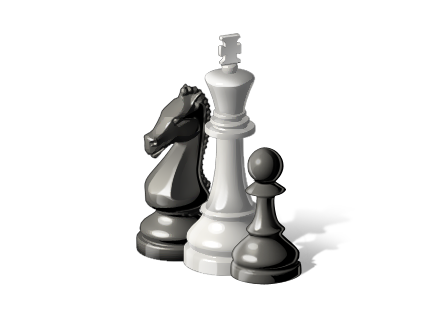 Контактные телефоны:8 (3412) 63-10-41 – отдел межнациональных отношений  БУ УР «Дом Дом Дружбы народов»,  методист Царева Мария Алексеевна.Приложение 1Заявкана участие в турнире по шахматам среди национально-культурных объединений, посвященного памяти В.Н.Завалина  	От команды _________________________________________________________________(название команды)Руководитель организации:    Контактный телефон:                                                                                              №
Фамилия, ИмяПолная датарожденияРазряд 1 2345 6